、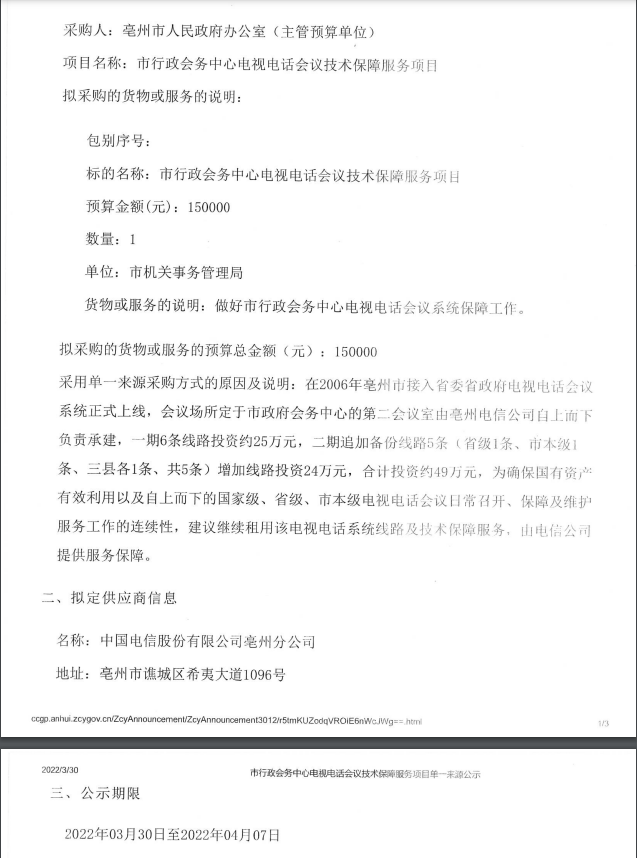 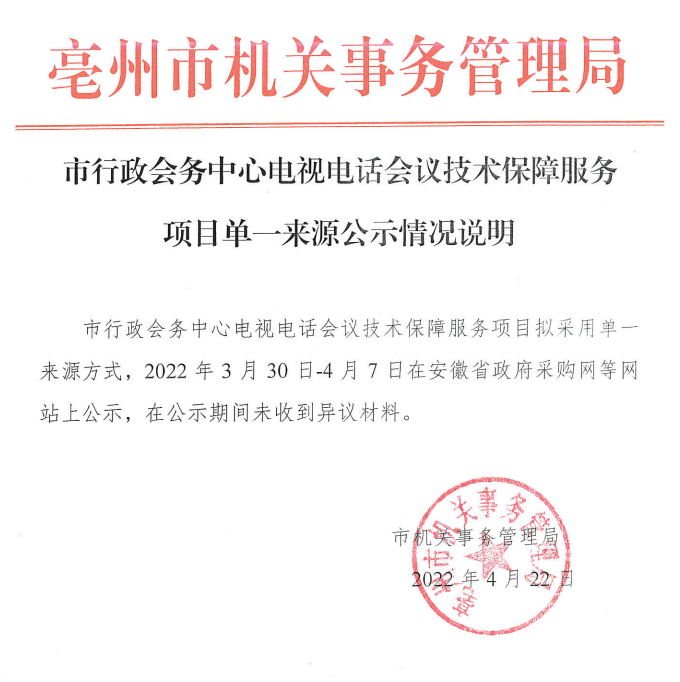 